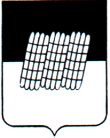 СОВЕТ ДЕПУТАТОВ ПОЛИБИНСКОГО СЕЛЬСКОГО ПОСЕЛЕНИЯДОРОГОБУЖСКОГО РАЙОНА СМОЛЕНСКОЙ ОБЛАСТИРЕШЕНИЕП р о е к тОб утверждении ставок арендной платы за    земельные   участки,     находящиеся в муниципальной собственности, и земельные     участки,     государственная собственность на которые не разграничена, на территории муниципального образования  Полибинское   сельского поселения Дорогобужского района Смоленской области                В соответствии с Земельным кодексом Российской Федерации, руководствуясь постановлением Администрации Смоленской области от 27.01.2014 № 18 "Об утверждении Положения о порядке определения размера арендной платы, а также порядке, условиях и сроках внесения арендной платы за использование земельных участков, государственная собственность на которые не разграничена, на территории Смоленской области", Совет депутатов Полибинского сельского поселения Дорогобужского района Смоленской областиР Е Ш И Л:1. Утвердить ставки арендной платы за земельные участки, находящиеся в муниципальной собственности, и земельные участки, государственная собственность на которые не разграничена, на территории муниципального образования Полибинское сельского поселения Дорогобужского района Смоленской области (прилагаются).2. Утвердить понижающий коэффициент, равный 1.3. Настоящее решение вступает в силу со дня официального опубликования в печатном издании «Информационный вестник Полибинского сельского поселения» и распространяется на правоотношения, возникшие с 01.01.2016.Глава муниципального образования Полибинское сельское поселение Дорогобужского района Смоленской области                                        А.В.КондрашовУтвержденырешением Совета депутатовПолибинского сельского поселенияДорогобужского районаСмоленской областиСТАВКИарендной платы за земельные участки, находящиеся в муниципальной собственности, и земельные участки, государственная собственность на которые не разграничена,  на территории  муниципального образования Полибинское  сельского поселения Дорогобужского района Смоленской области№п/пКатегории земель с группировкой по видам разрешенного использованияСтавка арендной платы, в процентах от кадастровой стоимости земельного участкаЗемельные участки из категории земель населенных пунктовЗемельные участки из категории земель населенных пунктовЗемельные участки из категории земель населенных пунктов1Земельные участки, предназначенные для размещения домов среднеэтажной и многоэтажной жилой застройки 4,42Земельные участки, предназначенные для размещения домов малоэтажной жилой застройки, в том числе индивидуальной жилой застройки1,43Земельные участки, предназначенные для размещения гаражей 0,024Земельные участки, предназначенные для размещения автостоянок 0,3875Земельные участки, предназначенные для дачного строительства, садоводства и огородничества 0,2096Земельные участки, предназначенные для размещения объектов торговли, общественного питания и бытового обслуживания 1,8397Земельные участки, предназначенные для размещения объектов временного (сезонного) типа 45,668Земельные участки, предназначенные для размещения гостиниц 1,4639Земельные участки, предназначенные для размещения офисных зданий делового и коммерческого назначения 4,8710Земельные участки, предназначенные для размещения объектов рекреационного и лечебно-оздоровительного назначения 0,7211Земельные участки, предназначенные для размещения производственных и административных зданий, строений, сооружений промышленности, коммунального хозяйства, материально-технического назначения, продовольственного снабжения, сбыта и заготовок7,65912Земельные участки, предназначенные для размещения электростанций, обслуживающих их сооружений, объектов 71,4213Земельные участки, предназначенные для размещения портов, водных, железнодорожных вокзалов, автодорожных вокзалов, аэропортов, аэродромов, аэровокзалов 6,92814Земельные участки, предназначенные для разработки полезных ископаемых, размещения железнодорожных путей, автомобильных дорог, искусственно созданных внутренних водных путей, причалов, пристаней, полос отвода железных и автомобильных дорог, водных путей, трубопроводов, кабельных, радиорелейных и воздушных линий связи и линий радиофикации, воздушных линий электропередач, конструктивных элементов и сооружений, объектов, необходимых для эксплуатации, содержания, строительства, реконструкции, ремонта, развития наземных и подземных зданий, строений, сооружений, устройств транспорта, энергетики; размещения наземных сооружений и инфраструктуры спутниковой связи, объектов космической деятельности, военных объектов11,4615Земельные участки, предназначенные для сельскохозяйственного использования6,55216Земельные участки, предназначенные для размещения административных зданий, объектов образования, науки, здравоохранения и социального обеспечения, физической культуры и спорта, культуры, искусства, религии0,9417Земельные участки, предназначенные для ведения личного подсобного хозяйства 0,81518Земельные участки, предназначенные для сооружений связи 355,75Земельные участки из категории земель промышленности, транспорта, связи, радиовещания, телевидения, информатики, земель для обеспечения космической деятельности, земель обороны, безопасности и земель иного специального назначенияЗемельные участки из категории земель промышленности, транспорта, связи, радиовещания, телевидения, информатики, земель для обеспечения космической деятельности, земель обороны, безопасности и земель иного специального назначенияЗемельные участки из категории земель промышленности, транспорта, связи, радиовещания, телевидения, информатики, земель для обеспечения космической деятельности, земель обороны, безопасности и земель иного специального назначения19Земельные участки, предназначенные для размещения производственных и административных зданий, строений, сооружений промышленности, коммунального хозяйства, материально-технического, продовольственного снабжения, сбыта и заготовок7,2520Земельные участки, предназначенные для разработки полезных ископаемых, размещения железнодорожных путей, автомобильных дорог, искусственно созданных внутренних водных путей, причалов, пристаней, полос отвода железных и автомобильных дорог, водных путей, трубопроводов, кабельных, радиорелейных и воздушных линий связи и линий радиофикации, воздушных линий электропередачи, конструктивных элементов и сооружений, объектов, необходимых для эксплуатации, содержания, строительства, реконструкции, ремонта, развития наземных и подземных зданий, строений, сооружений, устройств транспорта, энергетики и связи; размещения наземных сооружений и инфраструктуры спутниковой связи, объектов космической деятельности; военных объектов798,05Земельные участки из категории земель сельскохозяйственного назначенияЗемельные участки из категории земель сельскохозяйственного назначенияЗемельные участки из категории земель сельскохозяйственного назначения21Земельные участки, предназначенные для рекреационных целей4,6422Земельные участки, предоставленные для сельскохозяйственного производства0,78